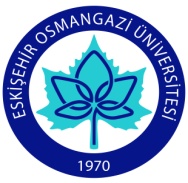 SAĞLIK BİLİMLERİ FAKÜLTESİ HEMŞİRELİK BÖLÜMÜ DERS BİLGİ FORMU
Tarih   						                                                      İmza      FACULTY OF HEALTH NURSING DEPARTMENT, INFORMATION FORM OF COURSEDate                									SignatureDÖNEMBaharDERSİN ADIEğitim PsikolojisiKODU   281114004KOORDİNATÖRYrd. Doç. Dr. Hamit ÖZENDERSİ VERENLERYrd. Doç. Dr. Hamit ÖZENYARIYILHAFTALIK DERS SAATİHAFTALIK DERS SAATİHAFTALIK DERS SAATİHAFTALIK DERS SAATİYARIYILTeorikUygulamaLaboratuarLaboratuarKredisiAKTSAKTSTÜRÜDİLİ42000244SEÇMELİTÜRKÇEDEĞERLENDİRME SİSTEMİDEĞERLENDİRME SİSTEMİDEĞERLENDİRME SİSTEMİDEĞERLENDİRME SİSTEMİDEĞERLENDİRME SİSTEMİDEĞERLENDİRME SİSTEMİDEĞERLENDİRME SİSTEMİDEĞERLENDİRME SİSTEMİDEĞERLENDİRME SİSTEMİDEĞERLENDİRME SİSTEMİYARIYIL İÇİ ÇALIŞMALARYARIYIL İÇİ ÇALIŞMALARYARIYIL İÇİ ÇALIŞMALARYARIYIL İÇİ ÇALIŞMALARFaaliyet türüFaaliyet türüFaaliyet türüSayıSayı%YARIYIL İÇİ ÇALIŞMALARYARIYIL İÇİ ÇALIŞMALARYARIYIL İÇİ ÇALIŞMALARYARIYIL İÇİ ÇALIŞMALARI. Ara SınavI. Ara SınavI. Ara Sınav1140YARIYIL İÇİ ÇALIŞMALARYARIYIL İÇİ ÇALIŞMALARYARIYIL İÇİ ÇALIŞMALARYARIYIL İÇİ ÇALIŞMALARII. Ara SınavII. Ara SınavII. Ara SınavYARIYIL İÇİ ÇALIŞMALARYARIYIL İÇİ ÇALIŞMALARYARIYIL İÇİ ÇALIŞMALARYARIYIL İÇİ ÇALIŞMALARUygulamaUygulamaUygulamaYARIYIL İÇİ ÇALIŞMALARYARIYIL İÇİ ÇALIŞMALARYARIYIL İÇİ ÇALIŞMALARYARIYIL İÇİ ÇALIŞMALARÖdevÖdevÖdevYARIYIL İÇİ ÇALIŞMALARYARIYIL İÇİ ÇALIŞMALARYARIYIL İÇİ ÇALIŞMALARYARIYIL İÇİ ÇALIŞMALARSunum/SeminerSunum/SeminerSunum/SeminerYARIYIL İÇİ ÇALIŞMALARYARIYIL İÇİ ÇALIŞMALARYARIYIL İÇİ ÇALIŞMALARYARIYIL İÇİ ÇALIŞMALARYarıyıl Sonu SınavıYarıyıl Sonu SınavıYarıyıl Sonu Sınavı1160YARIYIL İÇİ ÇALIŞMALARYARIYIL İÇİ ÇALIŞMALARYARIYIL İÇİ ÇALIŞMALARYARIYIL İÇİ ÇALIŞMALARTOPLAMTOPLAMTOPLAM22100ÖNKOŞULLARÖNKOŞULLARÖNKOŞULLARÖNKOŞULLARBu dersin önkoşulu bulunmamaktadır.Bu dersin önkoşulu bulunmamaktadır.Bu dersin önkoşulu bulunmamaktadır.Bu dersin önkoşulu bulunmamaktadır.Bu dersin önkoşulu bulunmamaktadır.Bu dersin önkoşulu bulunmamaktadır.İÇERİĞİİÇERİĞİİÇERİĞİİÇERİĞİÖğrencinin gelişimi ve öğrenmesine yönelik bilgi ve becerilere yönelik bir müfredat yapısı bulunmaktadır. Bu bağlamda doğumdan ergenliğe fiziksel, psikolojik, toplumsal, bilişsel ve ahlaki gelişim konuları ele alınmaktadır. Bunların yanı sıra öğrenmeyi etkileyen faktörler, davranışçı, bilişsel ve toplumsal öğrenme kuramlarına değinilmektedir.Öğrencinin gelişimi ve öğrenmesine yönelik bilgi ve becerilere yönelik bir müfredat yapısı bulunmaktadır. Bu bağlamda doğumdan ergenliğe fiziksel, psikolojik, toplumsal, bilişsel ve ahlaki gelişim konuları ele alınmaktadır. Bunların yanı sıra öğrenmeyi etkileyen faktörler, davranışçı, bilişsel ve toplumsal öğrenme kuramlarına değinilmektedir.Öğrencinin gelişimi ve öğrenmesine yönelik bilgi ve becerilere yönelik bir müfredat yapısı bulunmaktadır. Bu bağlamda doğumdan ergenliğe fiziksel, psikolojik, toplumsal, bilişsel ve ahlaki gelişim konuları ele alınmaktadır. Bunların yanı sıra öğrenmeyi etkileyen faktörler, davranışçı, bilişsel ve toplumsal öğrenme kuramlarına değinilmektedir.Öğrencinin gelişimi ve öğrenmesine yönelik bilgi ve becerilere yönelik bir müfredat yapısı bulunmaktadır. Bu bağlamda doğumdan ergenliğe fiziksel, psikolojik, toplumsal, bilişsel ve ahlaki gelişim konuları ele alınmaktadır. Bunların yanı sıra öğrenmeyi etkileyen faktörler, davranışçı, bilişsel ve toplumsal öğrenme kuramlarına değinilmektedir.Öğrencinin gelişimi ve öğrenmesine yönelik bilgi ve becerilere yönelik bir müfredat yapısı bulunmaktadır. Bu bağlamda doğumdan ergenliğe fiziksel, psikolojik, toplumsal, bilişsel ve ahlaki gelişim konuları ele alınmaktadır. Bunların yanı sıra öğrenmeyi etkileyen faktörler, davranışçı, bilişsel ve toplumsal öğrenme kuramlarına değinilmektedir.Öğrencinin gelişimi ve öğrenmesine yönelik bilgi ve becerilere yönelik bir müfredat yapısı bulunmaktadır. Bu bağlamda doğumdan ergenliğe fiziksel, psikolojik, toplumsal, bilişsel ve ahlaki gelişim konuları ele alınmaktadır. Bunların yanı sıra öğrenmeyi etkileyen faktörler, davranışçı, bilişsel ve toplumsal öğrenme kuramlarına değinilmektedir.AMAÇLARIAMAÇLARIAMAÇLARIAMAÇLARIGelişim ve öğrenme ile ilgili temel bilgileri kazandırarak, öğretmen adaylarının, öğrenme etkinliğinin gerektirdiği hazırlığı yapabilecek becerileri edinmelerini sağlamak.İlgili alana yönelik öğretim faaliyetlerini yürütürken öğrenci gelişimini ve öğrenme durumunu göz önünde bulundurarak öğretimi şekillendirmek.Gelişim ve öğrenme ile ilgili temel bilgileri kazandırarak, öğretmen adaylarının, öğrenme etkinliğinin gerektirdiği hazırlığı yapabilecek becerileri edinmelerini sağlamak.İlgili alana yönelik öğretim faaliyetlerini yürütürken öğrenci gelişimini ve öğrenme durumunu göz önünde bulundurarak öğretimi şekillendirmek.Gelişim ve öğrenme ile ilgili temel bilgileri kazandırarak, öğretmen adaylarının, öğrenme etkinliğinin gerektirdiği hazırlığı yapabilecek becerileri edinmelerini sağlamak.İlgili alana yönelik öğretim faaliyetlerini yürütürken öğrenci gelişimini ve öğrenme durumunu göz önünde bulundurarak öğretimi şekillendirmek.Gelişim ve öğrenme ile ilgili temel bilgileri kazandırarak, öğretmen adaylarının, öğrenme etkinliğinin gerektirdiği hazırlığı yapabilecek becerileri edinmelerini sağlamak.İlgili alana yönelik öğretim faaliyetlerini yürütürken öğrenci gelişimini ve öğrenme durumunu göz önünde bulundurarak öğretimi şekillendirmek.Gelişim ve öğrenme ile ilgili temel bilgileri kazandırarak, öğretmen adaylarının, öğrenme etkinliğinin gerektirdiği hazırlığı yapabilecek becerileri edinmelerini sağlamak.İlgili alana yönelik öğretim faaliyetlerini yürütürken öğrenci gelişimini ve öğrenme durumunu göz önünde bulundurarak öğretimi şekillendirmek.Gelişim ve öğrenme ile ilgili temel bilgileri kazandırarak, öğretmen adaylarının, öğrenme etkinliğinin gerektirdiği hazırlığı yapabilecek becerileri edinmelerini sağlamak.İlgili alana yönelik öğretim faaliyetlerini yürütürken öğrenci gelişimini ve öğrenme durumunu göz önünde bulundurarak öğretimi şekillendirmek.ÖĞRENİM ÇIKTILARIÖĞRENİM ÇIKTILARIÖĞRENİM ÇIKTILARIÖĞRENİM ÇIKTILARI1.	Gelişimle ilgili temel kavramları bilir. 2.	Çocukluktan ergenliğe fiziksel gelişimi anlar.3.	Çocukluktan ergenliğe bilişsel gelişimi anlar.4.	Çocukluktan ergenliğe toplumsal gelişimi anlar.5.	Çocukluktan ergenliğe kişilik gelişimini bilir. 6.	Çocukluktan ergenliğe ahlak gelişimini anlar. 7.	Öğrenmede etkili olan temel faktörleri bilir. 8.	Davranışçı öğrenme kuramlarını bilir.9.	Toplumsal öğrenme kuramlarını bilir. 10.	Bilişsel öğrenme kuramlarını bilir.1.	Gelişimle ilgili temel kavramları bilir. 2.	Çocukluktan ergenliğe fiziksel gelişimi anlar.3.	Çocukluktan ergenliğe bilişsel gelişimi anlar.4.	Çocukluktan ergenliğe toplumsal gelişimi anlar.5.	Çocukluktan ergenliğe kişilik gelişimini bilir. 6.	Çocukluktan ergenliğe ahlak gelişimini anlar. 7.	Öğrenmede etkili olan temel faktörleri bilir. 8.	Davranışçı öğrenme kuramlarını bilir.9.	Toplumsal öğrenme kuramlarını bilir. 10.	Bilişsel öğrenme kuramlarını bilir.1.	Gelişimle ilgili temel kavramları bilir. 2.	Çocukluktan ergenliğe fiziksel gelişimi anlar.3.	Çocukluktan ergenliğe bilişsel gelişimi anlar.4.	Çocukluktan ergenliğe toplumsal gelişimi anlar.5.	Çocukluktan ergenliğe kişilik gelişimini bilir. 6.	Çocukluktan ergenliğe ahlak gelişimini anlar. 7.	Öğrenmede etkili olan temel faktörleri bilir. 8.	Davranışçı öğrenme kuramlarını bilir.9.	Toplumsal öğrenme kuramlarını bilir. 10.	Bilişsel öğrenme kuramlarını bilir.1.	Gelişimle ilgili temel kavramları bilir. 2.	Çocukluktan ergenliğe fiziksel gelişimi anlar.3.	Çocukluktan ergenliğe bilişsel gelişimi anlar.4.	Çocukluktan ergenliğe toplumsal gelişimi anlar.5.	Çocukluktan ergenliğe kişilik gelişimini bilir. 6.	Çocukluktan ergenliğe ahlak gelişimini anlar. 7.	Öğrenmede etkili olan temel faktörleri bilir. 8.	Davranışçı öğrenme kuramlarını bilir.9.	Toplumsal öğrenme kuramlarını bilir. 10.	Bilişsel öğrenme kuramlarını bilir.1.	Gelişimle ilgili temel kavramları bilir. 2.	Çocukluktan ergenliğe fiziksel gelişimi anlar.3.	Çocukluktan ergenliğe bilişsel gelişimi anlar.4.	Çocukluktan ergenliğe toplumsal gelişimi anlar.5.	Çocukluktan ergenliğe kişilik gelişimini bilir. 6.	Çocukluktan ergenliğe ahlak gelişimini anlar. 7.	Öğrenmede etkili olan temel faktörleri bilir. 8.	Davranışçı öğrenme kuramlarını bilir.9.	Toplumsal öğrenme kuramlarını bilir. 10.	Bilişsel öğrenme kuramlarını bilir.1.	Gelişimle ilgili temel kavramları bilir. 2.	Çocukluktan ergenliğe fiziksel gelişimi anlar.3.	Çocukluktan ergenliğe bilişsel gelişimi anlar.4.	Çocukluktan ergenliğe toplumsal gelişimi anlar.5.	Çocukluktan ergenliğe kişilik gelişimini bilir. 6.	Çocukluktan ergenliğe ahlak gelişimini anlar. 7.	Öğrenmede etkili olan temel faktörleri bilir. 8.	Davranışçı öğrenme kuramlarını bilir.9.	Toplumsal öğrenme kuramlarını bilir. 10.	Bilişsel öğrenme kuramlarını bilir.KAYNAKLARKAYNAKLARKAYNAKLARKAYNAKLARHasan Bacanlı. (2009). Eğitim Psikolojisi. Asal YayınlarıEngin Deniz. (2010). Eğitim Psikolojisi. Maya YayınlarıHasan Bacanlı. (2009). Eğitim Psikolojisi. Asal YayınlarıEngin Deniz. (2010). Eğitim Psikolojisi. Maya YayınlarıHasan Bacanlı. (2009). Eğitim Psikolojisi. Asal YayınlarıEngin Deniz. (2010). Eğitim Psikolojisi. Maya YayınlarıHasan Bacanlı. (2009). Eğitim Psikolojisi. Asal YayınlarıEngin Deniz. (2010). Eğitim Psikolojisi. Maya YayınlarıHasan Bacanlı. (2009). Eğitim Psikolojisi. Asal YayınlarıEngin Deniz. (2010). Eğitim Psikolojisi. Maya YayınlarıHasan Bacanlı. (2009). Eğitim Psikolojisi. Asal YayınlarıEngin Deniz. (2010). Eğitim Psikolojisi. Maya YayınlarıÖĞRETİM YÖNTEMLERİÖĞRETİM YÖNTEMLERİÖĞRETİM YÖNTEMLERİÖĞRETİM YÖNTEMLERİDERS AKIŞIDERS AKIŞIHAFTAKONULAR1Gelişim kavramları 2Fiziksel gelişim 3Bilişsel gelişim  4Kişilik gelişimi 5Ahlaki gelişim6Toplumsal gelişim  7ARA SINAV 8Öğrenme ile ilgili kavramlar 9Davranışçı öğrenme kuramı 10Bilişsel öğrenme kuramı 11Toplumsal öğrenme kuramı 12Motivasyon 13Genel Değerlendirme 14FİNAL SINAVINOPROGRAM ÇIKTILARINA KATKISI3211Hemşirelik Eğitiminde Temel Kavramları Tanıma BecerisiX2Temel Kavramları Merkeze Alarak Etik Problemlere Yaklaşma BecerisiX3Hemşirelik ve Sağlık Bilimlerine İlişkin Bilgi sahibi olma ve Edindiği Bilgileri uygulama BecerisiX4Disiplinler-arası Takım Çalışması Yapabilme BecerisiX5Hemşirelik Eğitiminde, Tıbbi Problemleri Tanıma, Formülize Etme ve Çözme BecerisiX6Etkin Yazılı ve Sözlü İletişim/Sunum BecerisiX7Mesleki ve Etik Sorumluluğu Anlama ve Uygulama BecerisiX8Yaşam Boyu Öğrenimin Önemini Kavrama ve Uygulama BecerisiX1:Hiç Katkısı Yok. 2:Kısmen Katkısı Var. 3:Tam Katkısı Var.1:Hiç Katkısı Yok. 2:Kısmen Katkısı Var. 3:Tam Katkısı Var.1:Hiç Katkısı Yok. 2:Kısmen Katkısı Var. 3:Tam Katkısı Var.1:Hiç Katkısı Yok. 2:Kısmen Katkısı Var. 3:Tam Katkısı Var.1:Hiç Katkısı Yok. 2:Kısmen Katkısı Var. 3:Tam Katkısı Var.TERMSpringCOURSE TITLEEducational PsychologyCODE 281114004COORDINATORAsst. Dr. Hamit ÖZENINSTRUCTORSAsst. Dr. Hamit ÖZENSEMESTERHOURS PER WEEKHOURS PER WEEKHOURS PER WEEKHOURS PER WEEKSEMESTERTheoryPracticeLaboratoryLaboratoryCreditECTSTYPETYPELANGUAGE4200024ELECTİVEELECTİVETURKİSHASSESMENT SYSTEMASSESMENT SYSTEMASSESMENT SYSTEMASSESMENT SYSTEMASSESMENT SYSTEMASSESMENT SYSTEMASSESMENT SYSTEMASSESMENT SYSTEMASSESMENT SYSTEMASSESMENT SYSTEMIN-TERM STUDIESIN-TERM STUDIESIN-TERM STUDIESIN-TERM STUDIESFaaliyet türüFaaliyet türüFaaliyet türüFaaliyet türüQuantityPercentageIN-TERM STUDIESIN-TERM STUDIESIN-TERM STUDIESIN-TERM STUDIESFirst Mid TermFirst Mid TermFirst Mid TermFirst Mid Term140IN-TERM STUDIESIN-TERM STUDIESIN-TERM STUDIESIN-TERM STUDIESSecond Mid TermSecond Mid TermSecond Mid TermSecond Mid TermIN-TERM STUDIESIN-TERM STUDIESIN-TERM STUDIESIN-TERM STUDIESPracticePracticePracticePracticeIN-TERM STUDIESIN-TERM STUDIESIN-TERM STUDIESIN-TERM STUDIESHomeworkHomeworkHomeworkHomeworkIN-TERM STUDIESIN-TERM STUDIESIN-TERM STUDIESIN-TERM STUDIESPresentation/Preparing SeminerPresentation/Preparing SeminerPresentation/Preparing SeminerPresentation/Preparing SeminerIN-TERM STUDIESIN-TERM STUDIESIN-TERM STUDIESIN-TERM STUDIESFinal ExaminationFinal ExaminationFinal ExaminationFinal Examination160IN-TERM STUDIESIN-TERM STUDIESIN-TERM STUDIESIN-TERM STUDIESTOPLAMTOPLAMTOPLAMTOPLAM2100PREREQUISITESPREREQUISITESPREREQUISITESPREREQUISITESThere is no prequisitesThere is no prequisitesThere is no prequisitesThere is no prequisitesThere is no prequisitesThere is no prequisitesCONTENTSCONTENTSCONTENTSCONTENTSIntroduces psychology bases of instructional systems. Examines development and learning of children and adolescents. Introduces psychology bases of instructional systems. Examines development and learning of children and adolescents. Introduces psychology bases of instructional systems. Examines development and learning of children and adolescents. Introduces psychology bases of instructional systems. Examines development and learning of children and adolescents. Introduces psychology bases of instructional systems. Examines development and learning of children and adolescents. Introduces psychology bases of instructional systems. Examines development and learning of children and adolescents. GOALSGOALSGOALSGOALSUnderstanding and knowing about development of children and adolescents, and also learning theories and concepts. Understanding and knowing about development of children and adolescents, and also learning theories and concepts. Understanding and knowing about development of children and adolescents, and also learning theories and concepts. Understanding and knowing about development of children and adolescents, and also learning theories and concepts. Understanding and knowing about development of children and adolescents, and also learning theories and concepts. Understanding and knowing about development of children and adolescents, and also learning theories and concepts.  LEARNİNG OUTCOMES LEARNİNG OUTCOMES LEARNİNG OUTCOMES LEARNİNG OUTCOMESUnderstanding of teachers, teaching and educational psychology . Understanding of personal development Understanding of  moral development Understanding of  social development Understanding of  behavioral learning theories Understanding of cognitive theoriesUnderstanding of teachers, teaching and educational psychology . Understanding of personal development Understanding of  moral development Understanding of  social development Understanding of  behavioral learning theories Understanding of cognitive theoriesUnderstanding of teachers, teaching and educational psychology . Understanding of personal development Understanding of  moral development Understanding of  social development Understanding of  behavioral learning theories Understanding of cognitive theoriesUnderstanding of teachers, teaching and educational psychology . Understanding of personal development Understanding of  moral development Understanding of  social development Understanding of  behavioral learning theories Understanding of cognitive theoriesUnderstanding of teachers, teaching and educational psychology . Understanding of personal development Understanding of  moral development Understanding of  social development Understanding of  behavioral learning theories Understanding of cognitive theoriesUnderstanding of teachers, teaching and educational psychology . Understanding of personal development Understanding of  moral development Understanding of  social development Understanding of  behavioral learning theories Understanding of cognitive theoriesSOURCESSOURCESSOURCESSOURCESHasan Bacanlı. (2009). Eğitim Psikolojisi. Asal Yayınları Engin Deniz. (2010). Eğitim Psikolojisi. Maya YayınlarıHasan Bacanlı. (2009). Eğitim Psikolojisi. Asal Yayınları Engin Deniz. (2010). Eğitim Psikolojisi. Maya YayınlarıHasan Bacanlı. (2009). Eğitim Psikolojisi. Asal Yayınları Engin Deniz. (2010). Eğitim Psikolojisi. Maya YayınlarıHasan Bacanlı. (2009). Eğitim Psikolojisi. Asal Yayınları Engin Deniz. (2010). Eğitim Psikolojisi. Maya YayınlarıHasan Bacanlı. (2009). Eğitim Psikolojisi. Asal Yayınları Engin Deniz. (2010). Eğitim Psikolojisi. Maya YayınlarıHasan Bacanlı. (2009). Eğitim Psikolojisi. Asal Yayınları Engin Deniz. (2010). Eğitim Psikolojisi. Maya YayınlarıTEACHING METHODSTEACHING METHODSTEACHING METHODSTEACHING METHODSCOURSE SYLLABUSCOURSE SYLLABUSWEEKTOPICS 1Concepts of development 2Psychical development 3Cognitive development 4Personality development 5Moral development 6Social development 7-8MID-TERM EXAM 9Concepts of leanings 10Behavioral theory 11Cognitive theory 12Social learning theory 13Motivation 14General evaluation 15-16 FINAL EXAMNUMBERPROGRAM OUTCOMES3211Get a recognition of basis principles in Nursing institutions education X2Get an ability to solve ethical problems with basic principlesX3Nursing institutions education Gather as well as apply knowledge of health sciencesX4Function on multi-disciplinary teamsX5Identify, formulate, and solve medical and Nursing institutions education problemsX6Use effective written and oral communication/presentation skillsX7Get an understanding of professional and ethical responsibilityX8Get a recognition of the need for, and an ability to engage in lifelong learningX1:No contribution Yok. 2:Partially contribution. 3: Yes contribution1:No contribution Yok. 2:Partially contribution. 3: Yes contribution1:No contribution Yok. 2:Partially contribution. 3: Yes contribution1:No contribution Yok. 2:Partially contribution. 3: Yes contribution1:No contribution Yok. 2:Partially contribution. 3: Yes contribution